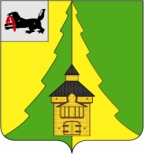 Российская Федерация	Иркутская область	Нижнеилимский муниципальный район	АДМИНИСТРАЦИЯ			ПОСТАНОВЛЕНИЕОт «29 »  09   2014 г. № 1543                          г. Железногорск-Илимский «Об  утверждении  плана мероприятийпо профилактике  межнациональных  имежконфессиональных  конфликтов,гармонизации  межэтнических отношений иформированию  культуры  межнациональногообщения на территории  Нижнеилимскогомуниципального  района  на 2014-2015 годы»	В соответствии с Указами  Президента  Российской  Федерации  от 07.05.2012г. № 602 «Об обеспечении  межнационального согласия», № 1666 от 19.12.2012.г. «О стратегии государственной национальной политики Российской  Федерации  на  период  до 2025 года», распоряжения Правительства Иркутской области  от  07.06.2013 года № 245-рп  «Об утверждении Комплексного плана мероприятий, направленных на совершенствование работы исполнительных органов государственной власти Иркутской области по предупреждению межнациональных конфликтов, а также на активизацию работы по недопущению проявлений национального и религиозного экстремизма, на 2013-2015 годы», администрация Нижнеилимского  муниципального  района                                                       ПОСТАНОВЛЯЕТ :                1.Утвердить план мероприятий, направленных на совершенствование работы по предупреждению межнациональных конфликтов, а также на активизацию работы по недопущению проявлений  национального и религиозного  экстремизма  на  2014-2015 годы. (Приложение № 1).	                2.Настоящее постановление подлежит официальному опубликованию в периодическом издании «Вестник Думы и администрации Нижнеилимского муниципального района» и на официальном сайте Нижнеилимского муниципального района.	3.Контроль  за исполнением настоящего распоряжения возложить на заместителя  мэра по социальным  вопросам  Г.В.Селезнёву.   И.о. мэра   района	Г.П.КозакРассылка: дело,, Г.П.Козак, Климовой М.В, Г.В.Селезнёвой, орг.отдел, юридический отделМ.В.Климова3-01-28Приложение № 1к распоряжению администрацииНижнеилимского муниципального района	«_________»________________________План мероприятий по профилактике  межнациональных  и межконфессиональных  конфликтов,гармонизации  межэтнических отношений и формированию  культуры  межнациональногообщения на территории  Нижнеилимского муниципального  района  на 2014-2015 годы             Заместитель  мэра по вопросам экономики и финансам	     Г.П.Козак№МероприятияСроки проведенияОтветственные исполнители, реализующие мероприятия в соответствии с законодательством1Организация и проведение лекций среди обучающихся образовательных организаций по теме «Основные конституционные права и свободы граждан России в области межэтнических отношений»в течение годаМетодический  отдел   Муниципального казённого  учреждения  «Ресурсный центр» - (Свинцова Л.Н.),учителя истории и обществознания образовательных  учреждений района2Участие в областном  этнофестивале «Мы разные. Мы вместе.»2015г.Методический  отдел   Муниципального казённого  учреждения  «Ресурсный центр» - (Свинцова Л.Н.)3Анализ межнациональных отношений на основе анкетирования учащихся2014г. (7-9классы)психологи  образовательных учреждений, ДО4.5.Тематические классные часы:«Давайте  дружить  народами»«Все мы разные, но все мы заслуживаем счастья»«Причины возникновения и пути разрешения межэтнических конфликтов»Рассмотрение вопросов воспитания, гармонизации межэтнических отношений в ученической средев  течение года              1-4 классы            5-7 классы            9-11 классыежегодноДепартамент образования  ( Перминова Т.В.),  классные руководители  образовательных учрежденийМетодический  отдел   Муниципального казённого  учреждения   «Ресурсный центр» - (Свинцова Л.Н.)  6.Проведение мероприятий к Дню народного единстваноябрьМетодический  отдел   Муниципального казённого  учреждения    «Ресурсный центр»- (Свинцова Л.Н.)  7.Тематический выставки в библиотеках образовательных организаций по культуре и традициям народов России1 раз в годМетодический  отдел   Муниципального казённого  учреждения     «Ресурсный центр» - ( Свинцова Л.Н.,библиотекари  образовательных учреждений  8.Посадка «Аллеи Дружбы»                 майМуниципальное  учреждение  «Управление по культуре, спорту и делам  молодёжи» (отдел по молодежной политике)  (Бизимова Н.Ф.)9.Проведение  праздничных  мероприятий, посвящённых  Дню  государственного флага  Российской  ФедерацииавгустМуниципальное  учреждение  «Управление по культуре, спорту и делам  молодёжи» ( (отдел по молодежной политике) (Бизимова Н.Ф.)10.Круглый стол «Экстрималы и экстремисты»ноябрьМуниципальное  учреждение  «Управление по культуре, спорту и делам  молодёжи»   (отдел по молодежной политике (Бизимова Н.Ф.)  11.Беседы «Люди- вокруг нас»,«Ответственность за разжигание межнациональной вражды»        в течение года Муниципальное  учреждение  «Управление по культуре, спорту и делам  молодёжи»  (Бизимова Н.Ф.) ,Региональный исполннтель  областного государственного казенного учреждения «Центр профилактики наркомании» ( Бейдик Н.А.)12.Встреча «Под веткой сакуры», посвящённая Международному дню породненных городов и побратимским  связям г.Железногорск-Илимский и г.Саката (Япония) последняя пятница апреляМуниципальное учреждение культуры «Историко-Художественный музей им.академика М.К.Янгеля» (Рафаэль Р.Г.)13.Экскурсии и музейные занятия, посвященные истории и культуре ЯпонииежемесячноМуниципальное учреждение культуры  «Историко-Художественный музей им.академика М.К.Янгеля» (Рафаэль Р.Г.)14.Экскурсии и музейные занятия о взаимодействии людей различных национальностей  в истории и развитии нашего края, строительстве Илимского острога и освоение илимских земель, строительстве города Железногорск-Илимского  и  Коршуновского ГОКа, участии  в  Великой  Отечественной  войне.ежемесячноМуниципальное учреждение культуры  «Историко-Художественный музей им.академика М.К.Янгеля» (Рафаэль Р.Г.)15.11 районный фестиваль народного творчества «Весеннее вдохновение»апрель- май 2016г.Муниципальное учреждение культуры «Районный  Дом  культуры «Горняк»  ( Межова О.П.)16.1 районный фестиваль национальных культур «Мой народ, моя гордость»январь-май 2015г.Муниципальное учреждение культуры  «Горняк» ( Межова О.П.)17.Выставка и концерт «У творчества национальности  нет»октябрь 2015-2016г.г.Муниципальное учреждение культуры  «Горняк» ( Межова О.П.)18.Урок толерантности «Учимся понимать других»ноябрь 2014Г.Муниципальное казенное учреждение культуры «Нижнеилимская центральная межпоселенческая  библиотека  имени А.Н.Радищева» (Василенко С.А.).19.Игра-викторина «Конституция – народная мудрость»декабрь 2014г.Муниципальное казенное учреждение культуры «Нижнеилимская центральная межпоселенческая  библиотека  имени А.Н.Радищева» (Василенко С.А.).20.Литературное путешествие «У нас единая планета, у нас единая семья»май 2015г.Муниципальное казенное учреждение культуры «Нижнеилимская центральная межпоселенческая  библиотека  имени А.Н.Радищева» (Василенко С.А.).21.Дискуссия «Как лучше понимать друг друга»июнь 2015г.Муниципальное казенное учреждение культуры «Нижнеилимская центральная межпоселенческая  библиотека  имени А.Н.Радищева» (Василенко С.А.).22.Позновательно-игровая  программа «Ты, я, он, она – вместе целая страна»июнь 2015г.Муниципальное казенное учреждение культуры «Нижнеилимская центральная межпоселенческая  библиотека  имени А.Н.Радищева» (Василенко С.А.).23.Игры, тренинги «День дружбы»июнь 2015г..Муниципальное казенное учреждение культуры «Нижнеилимская центральная межпоселенческая  библиотека  имени А.Н.Радищева» (Василенко С.А.).24.Игровая программа «Мы разные, но мы вместе»ноябрь 2015г.Муниципальное казенное учреждение культуры «Нижнеилимская центральная межпоселенческая  библиотека  имени А.Н.Радищева» (Василенко С.А.).25.Проведение разъяснительной работы среди молодежи об уголовной и административной ответственности за экстремистскую деятельностьв течение годаОтдел Министерства  внутренних дел     Российской  Федерации   по Нижнеилимскому району  (Палёха  В.Н.),Муниципальное  учреждение «Управление  по культуре, спорту и делам молодежи»  (Бизимова Н.Ф.)26.Проведение мониторинга предприятий и организаций Нижнеилимского района, имеющих квоту на привлечение иностранной рабочей силы на предмет соблюдения ими действующего законодательстваежеквартальноОтдел Управления Федеральной  Миграционной Службы  Российской Федерации  по Нижнеилимскому району (Пинчук И.В.)27.Проведение разъяснительных бесед с призывниками по предупреждению возникновения конфликтных ситуаций и неуставных взаимоотношений на национальной и религиозной почве в период прохождения военной службыв период призывной кампанииОтдел  военного  комиссариата  Иркутской области по Нижнеилимскому району  (Кузьмина  О.М.)28. Информация в СМИ на темы межнациональных отношений, пропагандирующих идеи толерантности, межнационального мира и согласияпостоянноПресс – секретарь администрации (Ступина И.Г.)29.Рассмотрение вопросов на планерных совещаниях с руководителями организаций и учреждений района, главами городских и сельских поселений и семинарах с  муниципальными служащими городских и сельских поселений ( по отдельному плану)в течении годаОтдел организационной работы и социальной политики администрации Нижнеилимского муниципального района  (Ю.В.Трибунский)